10:00		Sekcijas atklāšana. Sekcijas 1.daļa.Vadītāja: Agrita Briede12:00 – 13:00		Pusdienu pārtraukumsSekcijas 2.daļa. Vadītāja:Elga Apsīte15:30 		Stenda referātiSvetlana AņiskevičaCM SAF saules radiācijas klimatiskās datu kopas kvalitātes pārbaude un pielietojuma iespējas LatvijaiMārtiņš DimantsStiprs pērkona negaiss Rīgā 2015. gada 17. JūlijāUna SalnājaStiprs pērkona negaiss 2015. gada 12. AugustāOskars Purmalis Adaptācijas klimata pārmaiņām un piemērošanās politikas pretrunas zemes izmantošanāZanita Avotniece, Svetlana Aņiskeviča, Justinas Kilpys, Kairi Vint, Riina Parg, Kai Rosin,  Jakub WalawenderAugstas izšķirtspējas saules radiācijas atlants Baltijas valstīmInga Retiķe, Dmitrijs PoršņovsPazemes- virszemes ūdeņu sasaistes pētījumi pielietojot daudzfaktoru statistiskās analīzes metodes ilgtermiņa kvalitātes datiemArtūrs Veinbergs, Lauva Didzis, Jansons ViestursNitrāti gruntsūdenī pēc 2015. gada vasaras mazūdens periodaDidzis Lauva, Artūrs Veinbergs, Ainis LagzdiņšSlāpekļa savienojumu koncentrācijas aprēķinu koncepcija gruntsūdens modelī METULLinda Uzule, Laura Grīnberga, Lauma Miķelsone, Lauma Vizule – Kahovska, Pēteris Evarts – Bunders, Valts Vilnītis, Jānis RubinisPilotprojekta “Saldūdens biotopu inventarizācija 4 kartēšanas vienībās” izpilde un rezultāti par upju biotopiem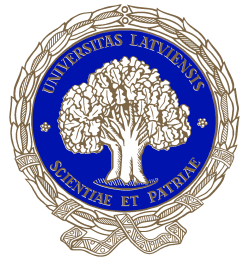 Latvijas Universitātes 72. zinātniskā konferenceZemes un vides zinātņu sekcijasreferātu un stenda referātu sesija„Klimats un ūdeņi”Latvijas Universitātes 72. zinātniskā konferenceZemes un vides zinātņu sekcijasreferātu un stenda referātu sesija„Klimats un ūdeņi”2016.gada 2.februārī, Jelgavas iela 1, 223. telpa2016.gada 2.februārī, Jelgavas iela 1, 223. telpa10:00-10:15Toms BricisPilsētas mikroklimats:  Rīgas piemērs10:15-10:30Ilze Klints, Tija Sīle, Juris SeņņikovsTemperatūras starpdienu mainība – reģionālie klimata modeļi un novērojumi10:30-10:45Tija Sīle, Uldis BethersDažas Latvijas piekrastes vēja īpatnības10:45-11:00Gunta Kalvāne, Ieva Naudiņa, Dainuvīte Roginska,  Annija KleinbergaDigitālo attēlu izmantošana fenoloģijas pētījumos Latvijā11:00-11:15Dāvis GrubertsDaugavpils Universitātes meteoroloģisko novērojumu stacijas “Putnusala” pirmie desmit darbības gadi11:15-11:30Lita Koreļska, Agrita BriedeAugsnes temperatūras mainība un to ietekmējošie faktori Latvijā11:30-11:45Ansis Blaus, Olga RitenbergaPutekšņu koncentrācijas sezonālie trendi un sliekšņa koncentrācijas sasniegšanas analīze11.45-12.00Olga RitenbergaAlternaria sporas Rīgas gaisā : nozīme un tendences13:00-13:15Andreja ZubaničsLatvijas upju hidroloģisko apstākļu prognozes 2015. gada mazūdens periodā13.15-13.30Agris LietaunieksLielupes baseina upju hidroloģiskā režīma ilgtermiņa un sezonālās izmaiņas13:30-13:45Elga Apsīte, Oļģerts Nikodemus, Didzis Elfers, Līga Klints, Zigmārs RendenieksVienziemītes strauta noteces ilgtermiņa izmaiņas un tās ietekmējošie faktori13:45-14:00Didzis Lauva, Artūrs Veinbergs, Ainis LagzdiņšInfiltrācijas aprēķinu koncepcijas un to problēmas gruntsūdens modelī METUL14:00-14:15Jānis DumpisLatvijas ezeru batimetriskās kartes un to izmantošanas iespējas ūdenstūrismā14:15-14:30Aiga KrauzePasākumu programmu nozīme iekšzemes ūdeņu kvalitātes uzlabošanai Upju baseinu apgabalu apsaimniekošanas plānu īstenošanā 2016. – 2021. Gadam14:30-14:45Ilga Kokorīte, Agnija Skuja, Agrita BriedeOrganisko vielu noārdīšanās pētījumi mazajās upēs14:45-15:00Gunta Spriņģe, Linda Dobkeviča, Oskars PurmalisKīleveina grāvja ūdens ķīmiskā sastāva priekšizpēte15:00-15:15Arta Bārdule, Dagnija Lazdiņa, Inga Grīnfelde, Toms Sarkanābols, Andis BārdulisPamatmēslojuma ietekme uz augsnes ūdens kvalitāti Populus tremuloides x Populus tremula kokaugu stādījumā minerālaugsnē15:15-15:30Māra Harju, Agnija Skuja, Elga Parele, Dāvis OzoliņšVentas ekoloģiskās kvalitātes novērtējums 2013. gadā